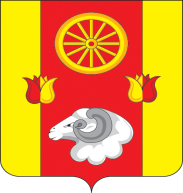 Администрация Киевского сельского поселенияПОСТАНОВЛЕНИЕ        21.02.2024                                                 № 36                                                          с. КиевкаВ соответствии с постановлениями Администрации Киевского сельского поселения от 06.04.2018г № 40 «Об утверждении Порядка разработки, реализации и оценки эффективности муниципальных программ Киевского сельского поселения» и от 15.10.2018 № 87 «Об утверждении Методических рекомендаций по разработке и реализации муниципальных программ Киевского сельского поселения»ПОСТАНОВЛЯЮ:1. Утвердить отчет о реализации муниципальной программы Киевского сельского поселения «Развитие физической культуры и спорта» за 2023 год согласно приложению.2. Настоящее постановление подлежит размещению на официальном сайте Администрации Киевского сельского поселения.     	3. Контроль за выполнением постановления оставляю за собой.        Глава Администрации        Киевского сельского поселения                                                              Г.Г. ГоловченкоПостановление вносит:сектор экономики и финансовПриложение к постановлениюАдминистрации Киевскогосельского поселенияот 21.02.2024 № 36ОТЧЕТ о реализации муниципальной  программы Киевского сельского поселения«Развитие физической культуры и спорта» за 2024 год 1. Конкретные результаты, достигнутые за отчетный годВ соответствии с Перечнем муниципальных программ Киевского сельского поселения, утвержденным постановлением Администрации Киевского сельского поселения от 15.10.2018 № 86, Администрация Киевского сельского поселения является ответственным исполнителем муниципальной программы Киевского сельского поселения «Развитие физической культуры и спорта» (далее – муниципальная программа). Муниципальная программа «Развитие физической культуры и спорта» была утверждена  постановлением Администрации Киевского сельского поселения 18.10.2018 № 98.В рамках реализации установленных целей муниципальной программы, таких как развитие массовой физической культуры и спорта, совершенствование системы физического воспитания населения, развитие спорта высших достижений и системы подготовки спортивного резерва, в отчетном периоде решались следующие задачи:- повышение интереса населения Киевского сельского поселения к занятиям физической культурой и спортом;- развитие инфраструктуры для занятий массовым спортом в образовательных учреждениях по месту жительства;- развитие материально-технической базы для подготовки спортивного резерва;- создание и внедрение в образовательный процесс эффективной системы физического воспитания, ориентированной на особенности развития детей и подростков.В 2023 году в рамках реализации муниципальной программы были достигнуты следующие результаты:- участие во Всероссийской акции «Блокадный хлеб»;- участие в муниципальном этапе областного конкурса военно-патриотической песни «Гвоздика Отечества»;- участие в мероприятиях приуроченных к Всемирному дню здоровья;- участие в акции к празднованию 78-летию годовщины в ВОВ (Окна Победы, Бессмертный Полк, Георгиевская ленточка);- участие в мероприятиях приуроченных к Всемирному дню без табака;- участие в онлайн флешмобе «Окна России», «Флаги России»;- велопробег посвященный Дню России;- участие в молодежном форуме «Молодая волна»;- мероприятия приуроченные ко Дню памяти и скорби в России; - мероприятия ко Дню семьи, любви и верности;- участие команд Киевского сельского поселения в районных соревнованиях в рамках проведения муниципального этапа Спартакиады Дона-2023: по шахматам, по настольному теннису, спортивной рыбалке, гиревому и армспорту, ГТО, перетягивание каната, легкая атлетика.Из общих результатов реализации муниципальной программы следует отметить следующие. По результатам исполнения бюджета в 2023 году достигнута положительная динамика по основным параметрам бюджета.Достижению указанных результатов в 2023 году способствовала реализация основного мероприятия муниципальной программы, результат исполнения которого подробно представлен в разделе 2 настоящего отчета о реализации муниципальной программы.2. Перечень основных мероприятий подпрограмм, мероприятий ведомственных целевых программ, выполненных и не выполненных (с указанием причин) в установленные срокиДостижению результатов в 2023 году способствовала реализация ответственным исполнителем и участниками муниципальной программы основного мероприятия муниципальной программы, а именно:В рамках подпрограммы «Развитие физической культуры и массового спорта Киевского сельского поселения»:В ходе проведения основного мероприятия 1.1 «Физкультурные и массовые спортивные мероприятия» достигнуты следующие результаты: - совершенствование системы физического воспитания;- рост числа занимающихся адаптивной физической культурой и спортом; - рост количества участников массовых спортивных и физкультурных мероприятий.В течение года проводился мониторинг реализации муниципальной программы.Нереализованные или реализованные не в полном объеме основные мероприятия подпрограмм муниципальной программы отсутствуют.Сведения о выполнении основных мероприятий подпрограмм и мероприятий ведомственных целевых программ, а также контрольных событий муниципальной программы приведены в приложении № 2 к отчету о реализации муниципальной программы.  Отчет об исполнении плана реализации муниципальной программы «Развитие физической культуры и спорта» за 2023 года приведен в приложении № 1 к отчету о реализации муниципальной программы.3. Перечень контрольных событий, выполненных и не выполненных 
(с указанием причин) в установленные сроки согласно плану реализацииВ 2023 году, принимаемые меры по исполнению обязательств поселения, а именно принималось активное участие жителями Киевского сельского поселения в физкультурно-спортивных мероприятиях района, в соответствии с календарным планом физкультурно-спортивных мероприятий Ремонтненского района. Сведения о выполнении основных мероприятий подпрограмм и мероприятий ведомственных целевых программ, а также контрольных событий муниципальной программы приведены в приложении № 2 к отчету о реализации муниципальной программы.4. Анализ факторов, повлиявших на ход реализации муниципальной программыОсновными факторами, повлиявшими на ход реализации муниципальной программы, является достаточное финансирование бюджетных средств на проведение спортивных мероприятий на территории сельского поселения. 5. Сведения об использовании бюджетных ассигнований и внебюджетных средств на реализацию муниципальной программыВ 2023 году основное мероприятие, предусмотренное муниципальной программой, запланировано к реализации с учетом финансового обеспечения.Объемы бюджетных ассигнований в рамках муниципальной программы полностью соответствуют объемам бюджетных ассигнований, предусмотренным решением Собрания депутатов от 29.12.2022 № 60 «О бюджете Киевского сельского поселения Ремонтненского района на 2023 год и на плановый период 2024 и 2025 годов».Объем финансового обеспечения, предусмотренного на реализацию муниципальной программы, в 2023 году составил 0,0 тыс. рублей. Фактическое освоение средств муниципальной программы по итогам 2023 года составило 0,0 тыс. рублей, или 0,0 процентов. В прошлом финансовом году расходы по данной программе не предусматривалисьВсе средства, предусмотренные на реализацию муниципальной программы, использованы по целевому назначению.Сведения об использовании бюджетных ассигнований и внебюджетных средств на реализацию муниципальной программы за 2023 год также приведены в приложении № 4 к отчету о реализации муниципальной программы.6. Сведения о достижении значений показателей (индикаторов) муниципальной программы, подпрограмм муниципальной программыМуниципальной программой и подпрограммой муниципальной программы предусмотрено 2 показателя: Показатель 1 «Доля граждан Киевского сельского поселения, систематически занимающихся физической культурой и спортом, в общей численности населения», плановое значение – 28,6; фактическое значение –28,6.Показатель 1.1 «Доля граждан Киевского сельского поселения, занимающихся физической культурой и спортом по месту работы, в общей численности населения, занятого в образовании, культуре, здравоохранении», плановое значение – 3,4; фактическое значение – 3,4.Сведения о достижении значений показателей (индикаторов) муниципальной программы, подпрограммы муниципальной программы за 2021 год с обоснованием отклонений представлены в приложении № 3 к отчету о реализации муниципальной программы.7. Информацию о результатах оценки эффективности муниципальной программы7.1. Эффективность реализации муниципальной программы определена на основании степени достижения целевых показателей, выполнения основных мероприятий, приоритетных основных мероприятий и оценки бюджетной эффективности муниципальной программы.7.1.1. Степень достижения целевых показателей муниципальной программы и ее подпрограмм.По показателям (индикаторам), большее значение которых отражает большую эффективность:целевого показателя 1 –  2,31 (28,6/12,4);целевого показателя 1.1 – 1,00 (3,4/3,4);Суммарная оценка степени достижения целевых показателей муниципальной программы составляет 2,03 (32,0/15,8), что характеризует высокий уровень эффективности реализации муниципальной программы по степени достижения целевых показателей в 2023 году.7.1.2.  Степень реализации основного мероприятия, предусмотренного к реализации в отчетном году составляет 1 (1/1), что характеризует высокий уровень эффективности реализации муниципальной программы по степени реализации основного мероприятия в 2023 году. 7.1.3.Степень соответствия запланированному уровню расходов за счет средств местного бюджета составляет 1 (2,0/2,0).7.2. Уровень реализации муниципальной программы в целом равен 1,52 (2,03 х 0,5 + 1,0 х 0,3 + 1,0 х 0,2 = 1,52). Таким образом, можно сделать вывод о высоком уровне реализации муниципальной программы за 2021 год.Бюджетная эффективность реализации муниципальной программы в 2023 году характеризуется оптимальным соотношением достигнутых в ходе реализации основных мероприятий муниципальной программы результатов и связанных с их реализацией затрат. По итогам 2023 года объемы ассигнований, предусмотренные на реализацию муниципальной программы, соответствуют объемам ассигнований местного бюджета. Произведенные в 2023 году расходы участников муниципальной программы полностью соответствуют их установленным расходным полномочиям. Средства федерального, областного бюджетов и средства внебюджетных источников на реализацию основных мероприятий муниципальной программы в 2023 году не привлекались.8. Предложения по дальнейшей реализации муниципальной программы (в том числе по оптимизации бюджетных расходов на реализацию основных мероприятий подпрограмм, мероприятий ведомственных целевых программ и корректировке целевых индикаторов и показателей муниципальной программы на текущий финансовый год и плановый период)Предложения по оптимизации бюджетных ассигнований в 2023 году на реализацию основных мероприятий подпрограмм муниципальной программы отсутствуют.Приложение №1к отчету о реализации муниципальной программыКиевского сельского поселения«Развитие физической культуры и спорта» за 2023 годОТЧЕТоб исполнении плана реализации муниципальной программы «Развитие физической культуры и спорта» за 2023 год<1> По строке «Мероприятие» указывается руководитель, курирующий данное направление. По строке «Контрольное событие муниципальной программы» указывается руководитель, курирующий данное направление. <2> Графа заполняется по завершенным основным мероприятиям, мероприятиям, мероприятиям ведомственных целевых программ.<3> В случае наличия нескольких контрольных событиях одного основного мероприятия.<4> В целях оптимизации содержания информации в графе 2 допускается использование аббревиатур, например: основное
мероприятие 1.1 – ОМ 1.1.Приложение №2к отчету о реализации муниципальной  программыКиевского сельского поселения" Развитие физической культуры и спорта» за 2023 годСВЕДЕНИЯо выполнении основных мероприятий подпрограмм и мероприятий ведомственных целевых программ, а также контрольных событий муниципальной программы за 2023 год<1> В целях оптимизации содержания информации в графе 2 допускается использование аббревиатур, например: основное
мероприятие 1.1 – ОМ 1.1.Приложение №3к отчету о реализации муниципальной  программыКиевского сельского поселения«Развитие физической культуры и спорта» за 2023 годСВЕДЕНИЯо достижении значений показателей (индикаторов)<1>  Приводится фактическое значение индикатора или показателя за год, предшествующий отчетному.Приложение №4к отчету о реализации муниципальной  программыКиевского сельского поселения"Развитие физической культуры и спорта» за 2023 годСВЕДЕНИЯоб использовании бюджетных ассигнований и внебюджетных средств на реализацию муниципальной программы за 2023 годОб утверждении отчета о реализации муниципальной программы Киевского сельского поселения «Развитие физической культуры и спорта» за 2023 год № п/пНомер и наименованиеОтветственный исполнитель, соисполнитель, участник (должность/ ФИО) <1>Результат реализации (краткое описание)Фактическая дата начала
реализацииФактическая дата окончания
реализации, 
наступления 
контрольного 
событияРасходы местного бюджета на реализацию муниципальной программы, тыс. рублейРасходы местного бюджета на реализацию муниципальной программы, тыс. рублейРасходы местного бюджета на реализацию муниципальной программы, тыс. рублейОбъемы неосвоенных средств и причины их не освоения<2>№ п/пНомер и наименованиеОтветственный исполнитель, соисполнитель, участник (должность/ ФИО) <1>Результат реализации (краткое описание)Фактическая дата начала
реализацииФактическая дата окончания
реализации, 
наступления 
контрольного 
событияПредусмотреномуниципальной программой предусмотрено сводной бюджетной росписьюфакт на отчетную дату Объемы неосвоенных средств и причины их не освоения<2>123456789101Подпрограмма «Развитие физической культуры и массового спорта Киевского сельского поселения»Подпрограмма «Развитие физической культуры и массового спорта Киевского сельского поселения»Подпрограмма «Развитие физической культуры и массового спорта Киевского сельского поселения»Подпрограмма «Развитие физической культуры и массового спорта Киевского сельского поселения»Подпрограмма «Развитие физической культуры и массового спорта Киевского сельского поселения»Подпрограмма «Развитие физической культуры и массового спорта Киевского сельского поселения»Подпрограмма «Развитие физической культуры и массового спорта Киевского сельского поселения»Подпрограмма «Развитие физической культуры и массового спорта Киевского сельского поселения»Подпрограмма «Развитие физической культуры и массового спорта Киевского сельского поселения»1.1Основное мероприятиеОсновное мероприятиеОсновное мероприятиеОсновное мероприятиеОсновное мероприятиеОсновное мероприятиеОсновное мероприятиеОсновное мероприятиеОсновное мероприятие1.1.1Проведение массовых спортивных мероприятийСтарший инспектор по вопросам культуры, физической культуры и спорта, молодежной политике Атаманенко Д.П.количество участников массовых спортивных и физкультурных мероприятий увеличилось01.01.202331.12.20232,02,02,0-Контрольное событие муниципальной программыСтарший инспектор по вопросам культуры, физической культуры и спорта, молодежной политике Атаманенко Д.П.совершенствование системы физического воспитания;рост количества участников массовых спортивных и физкультурных мероприятийX31.12.2023XXXXИтого по муниципальной программеСтарший инспектор по вопросам культуры, физической культуры и спорта, молодежной политике Атаманенко Д.П.XXX0,00,00,0-Итого по муниципальной программеСтарший инспектор по вопросам культуры, физической культуры и спорта, молодежной политике Атаманенко Д.П.XXX0,0-№ п/пНомер и наименование Ответственный 
 исполнитель, соисполнитель, участник  
(должность/ ФИО)Плановый срок окончания реализацииФактический срокФактический срокРезультатыРезультатыПричины не реализации/ реализации не в полном объеме№ п/пНомер и наименование Ответственный 
 исполнитель, соисполнитель, участник  
(должность/ ФИО)Плановый срок окончания реализацииначала реализацииокончания реализациизаплани-рованныедостигнутыеПричины не реализации/ реализации не в полном объеме1234567891Подпрограмма 1 «Развитие физической культуры и массового спорта Киевского сельского поселения»Администрация Киевского сельского поселенияХХХсовершенствование системы физического воспитания;рост числа занимающихся адаптивной физической культурой и спортом; рост количества участников массовых спортивных и физкультурных мероприятий.совершенствование системы физического воспитания;рост количества участников массовых спортивных и физкультурных мероприятий-1.1Основное мероприятие 1.1. Проведение массовых спортивных мероприятийАдминистрация Киевского сельского поселения31.12.202301.01.202331.12.2023совершенствование системы физического воспитания;рост числа занимающихся адаптивной физической культурой и спортом; рост количества участников массовых спортивных и физкультурных мероприятий.совершенствование системы физического воспитания;рост количества участников массовых спортивных и физкультурных мероприятий-№ п/пНомер и наименование ЕдиницаизмеренияЗначения показателей (индикаторов) 
муниципальной программы,     
подпрограммы муниципальной программыЗначения показателей (индикаторов) 
муниципальной программы,     
подпрограммы муниципальной программыЗначения показателей (индикаторов) 
муниципальной программы,     
подпрограммы муниципальной программыОбоснование отклонений  
 значений показателя    
 (индикатора) на конец   
 отчетного года       
(при наличии)№ п/пНомер и наименование Единицаизмерениягод,предшествующий 
отчетному <1>отчетный годотчетный годОбоснование отклонений  
 значений показателя    
 (индикатора) на конец   
 отчетного года       
(при наличии)№ п/пНомер и наименование Единицаизмерениягод,предшествующий 
отчетному <1>планфактОбоснование отклонений  
 значений показателя    
 (индикатора) на конец   
 отчетного года       
(при наличии)12345671Муниципальная программа       «Развитие физической культуры и спорта»                                  Муниципальная программа       «Развитие физической культуры и спорта»                                  Муниципальная программа       «Развитие физической культуры и спорта»                                  Муниципальная программа       «Развитие физической культуры и спорта»                                  Муниципальная программа       «Развитие физической культуры и спорта»                                  Муниципальная программа       «Развитие физической культуры и спорта»                                  1.1Показатель (индикатор) 1. Доля граждан Киевского сельского поселения, систематически занимающихся физической культурой и спортом, в общей численности населенияпроцент12,312,428,6В связи с популяризацией спорта и привлечением населения к спортивным и иным мероприятиям1.1.1Подпрограмма 1    «Социальная поддержка отдельных категорий граждан»                      Подпрограмма 1    «Социальная поддержка отдельных категорий граждан»                      Подпрограмма 1    «Социальная поддержка отдельных категорий граждан»                      Подпрограмма 1    «Социальная поддержка отдельных категорий граждан»                      Подпрограмма 1    «Социальная поддержка отдельных категорий граждан»                      Подпрограмма 1    «Социальная поддержка отдельных категорий граждан»                      1.1.1.1Показатель (индикатор) 1.1. Доля граждан Киевского сельского поселения, занимающихся физической культурой и спортом по месту работы, в общей численности населения, занятого в образовании, культуре, здравоохранениипроцент3,33,43,4-Наименование муниципальной программы, подпрограммы, основного мероприятияИсточники финансированияОбъем расходов (тыс. рублей), предусмотренныхОбъем расходов (тыс. рублей), предусмотренныхФактические 
расходы (тыс. рублей),
<1> Наименование муниципальной программы, подпрограммы, основного мероприятияИсточники финансированиямуниципальной программой  сводной бюджетной росписьюФактические 
расходы (тыс. рублей),
<1> 12345Муниципальная
программа Киевского сельского поселения «Развитие физической культуры и спорта»    Всего0,00,00,0Муниципальная
программа Киевского сельского поселения «Развитие физической культуры и спорта»    бюджет поселения0,00,00,0Муниципальная
программа Киевского сельского поселения «Развитие физической культуры и спорта»    безвозмездные поступления в бюджет поселения000Муниципальная
программа Киевского сельского поселения «Развитие физической культуры и спорта»    в том числе за счет средств:---Муниципальная
программа Киевского сельского поселения «Развитие физической культуры и спорта»     - федерального бюджета000Муниципальная
программа Киевского сельского поселения «Развитие физической культуры и спорта»     - областного бюджета000Муниципальная
программа Киевского сельского поселения «Развитие физической культуры и спорта»     - бюджета муниципального района000Муниципальная
программа Киевского сельского поселения «Развитие физической культуры и спорта»    внебюджетные источники0Х0Подпрограмма 1. «Развитие физической культуры и массового спорта Киевского сельского поселения» Всего0,00,00,0Подпрограмма 1. «Развитие физической культуры и массового спорта Киевского сельского поселения» бюджет поселения0,00,00,0Подпрограмма 1. «Развитие физической культуры и массового спорта Киевского сельского поселения» безвозмездные поступления в бюджет поселения000Подпрограмма 1. «Развитие физической культуры и массового спорта Киевского сельского поселения» в том числе за счет средств:---Подпрограмма 1. «Развитие физической культуры и массового спорта Киевского сельского поселения»  - федерального бюджета000Подпрограмма 1. «Развитие физической культуры и массового спорта Киевского сельского поселения»  - областного бюджета000Подпрограмма 1. «Развитие физической культуры и массового спорта Киевского сельского поселения»  - бюджета муниципального района000Подпрограмма 1. «Развитие физической культуры и массового спорта Киевского сельского поселения» внебюджетные источники0Х0Основное мероприятие 1.1. Проведение массовых спортивных мероприятийВсего, <3>0,00,00,0